OBRAZAC za evidenciju osvojenih poena na predmetu i predlog ocjene, studijske 2020/2021. ljetnji semestarBIOTEHNIČKI FAKULTETSTUDIJSKI PROGRAM: KONTINENTALNO VOĆARSTVO I LJEKOVITO BILJE, STUDIJE: OSNOVNEPREDMET: PRIMIJENJENA FARMAKOGNOZIJA, Broj ECTS kredita 6.00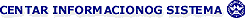 BROJ OSVOJENIH POENA ZA SVAKI OBLIK PROVJERE ZNANJA STUDENTABROJ OSVOJENIH POENA ZA SVAKI OBLIK PROVJERE ZNANJA STUDENTABROJ OSVOJENIH POENA ZA SVAKI OBLIK PROVJERE ZNANJA STUDENTABROJ OSVOJENIH POENA ZA SVAKI OBLIK PROVJERE ZNANJA STUDENTABROJ OSVOJENIH POENA ZA SVAKI OBLIK PROVJERE ZNANJA STUDENTABROJ OSVOJENIH POENA ZA SVAKI OBLIK PROVJERE ZNANJA STUDENTABROJ OSVOJENIH POENA ZA SVAKI OBLIK PROVJERE ZNANJA STUDENTABROJ OSVOJENIH POENA ZA SVAKI OBLIK PROVJERE ZNANJA STUDENTABROJ OSVOJENIH POENA ZA SVAKI OBLIK PROVJERE ZNANJA STUDENTABROJ OSVOJENIH POENA ZA SVAKI OBLIK PROVJERE ZNANJA STUDENTABROJ OSVOJENIH POENA ZA SVAKI OBLIK PROVJERE ZNANJA STUDENTABROJ OSVOJENIH POENA ZA SVAKI OBLIK PROVJERE ZNANJA STUDENTABROJ OSVOJENIH POENA ZA SVAKI OBLIK PROVJERE ZNANJA STUDENTABROJ OSVOJENIH POENA ZA SVAKI OBLIK PROVJERE ZNANJA STUDENTABROJ OSVOJENIH POENA ZA SVAKI OBLIK PROVJERE ZNANJA STUDENTABROJ OSVOJENIH POENA ZA SVAKI OBLIK PROVJERE ZNANJA STUDENTABROJ OSVOJENIH POENA ZA SVAKI OBLIK PROVJERE ZNANJA STUDENTABROJ OSVOJENIH POENA ZA SVAKI OBLIK PROVJERE ZNANJA STUDENTABROJ OSVOJENIH POENA ZA SVAKI OBLIK PROVJERE ZNANJA STUDENTABROJ OSVOJENIH POENA ZA SVAKI OBLIK PROVJERE ZNANJA STUDENTABROJ OSVOJENIH POENA ZA SVAKI OBLIK PROVJERE ZNANJA STUDENTABROJ OSVOJENIH POENA ZA SVAKI OBLIK PROVJERE ZNANJA STUDENTABROJ OSVOJENIH POENA ZA SVAKI OBLIK PROVJERE ZNANJA STUDENTAbrojbrojPrezime i ime studentaVidPRISUSTVO NASTAVIDOMAĆI ZADACIDOMAĆI ZADACIDOMAĆI ZADACIDOMAĆI ZADACIDOMAĆI ZADACITESTOVITESTOVITESTOVIESEJIESEJIESEJIKOLOKVIJUMIKOLOKVIJUMIKOLOKVIJUMIZAVRŠNI ISPITZAVRŠNI ISPITUKU BR POEPRED OCJbrojbrojPrezime i ime studentaVidPRISUSTVO NASTAVIIIIIIIIVVIIIIIIIIIIIIIIIIIIRedovniPopravniUKU BR POEPRED OCJ1.13 / 16Filipović Radovan14982547F2.6 / 15Jokić Lela27,512102051,5E